Уважаемые коллеги. Если Вы забыли пароль на свой корпоративный почтовый ящик можно воспользоваться службой восстановления пароля почтового сервиса Google. Для этого необходимо указать в настройках свой номер телефона.Откройте страницу в браузере Аккаунт Google: https://myaccount.google.com/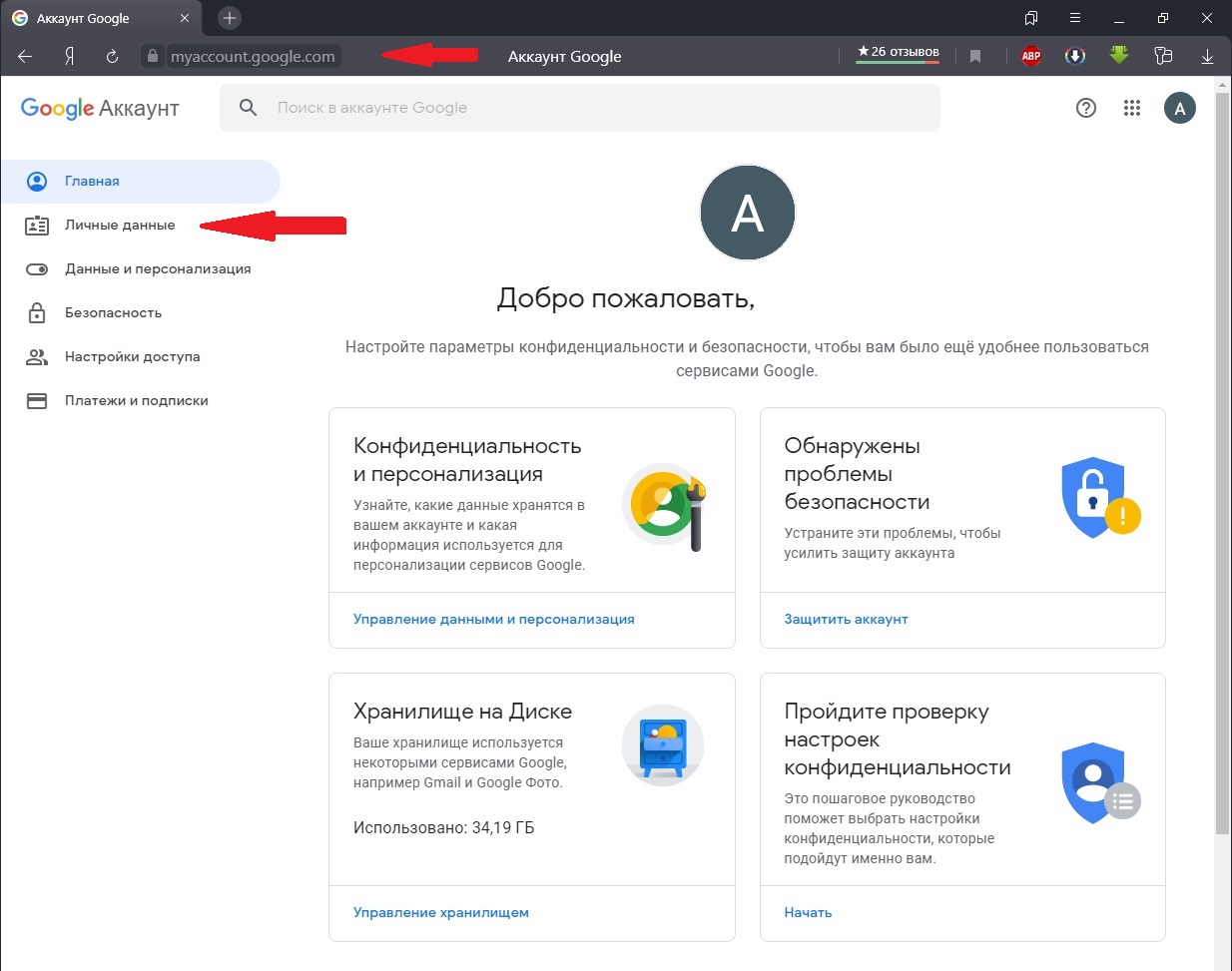 На панели навигации слева нажмите Личные данные.В разделе Контактная информация выберите Добавьте резервный номер телефона для защиты аккаунта. 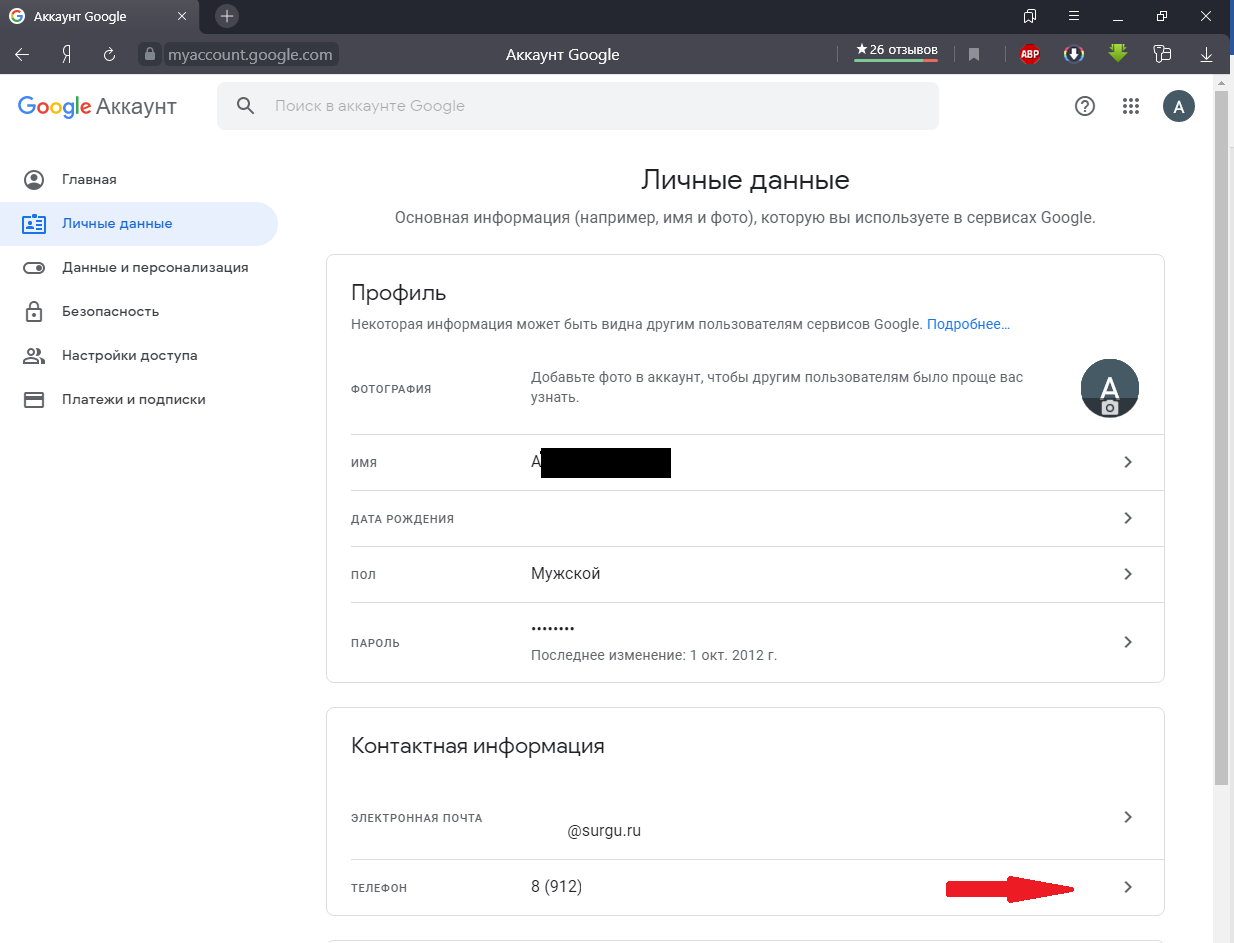 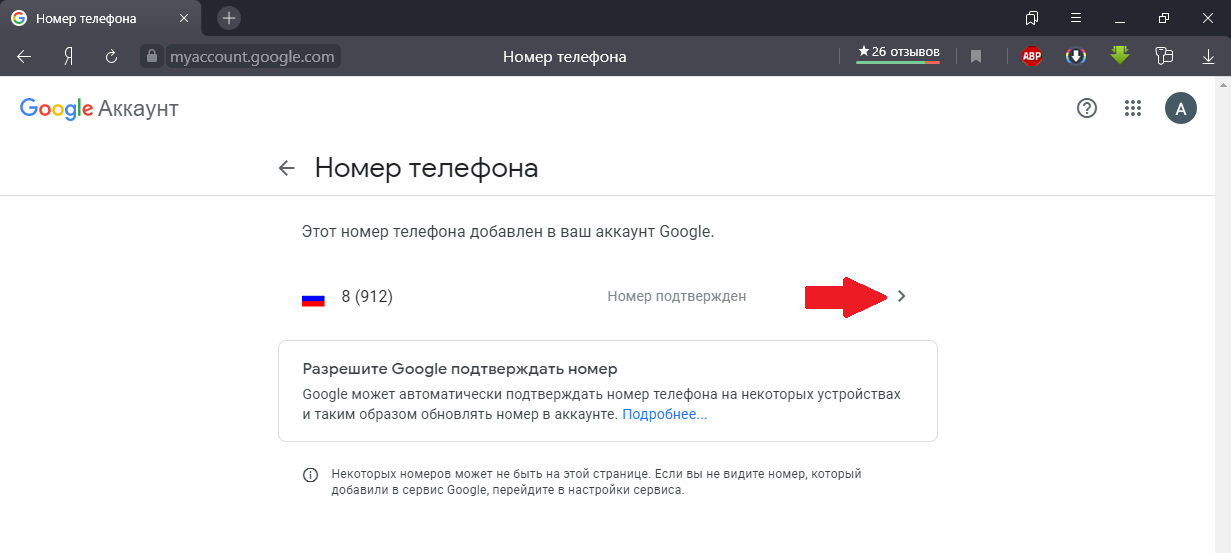 добавить номер телефона для восстановления доступа к аккаунту;изменить этот номер, нажав на значок "Изменить" ;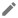 Чтобы восстановить пароль перейдите на страницу www.gmail.com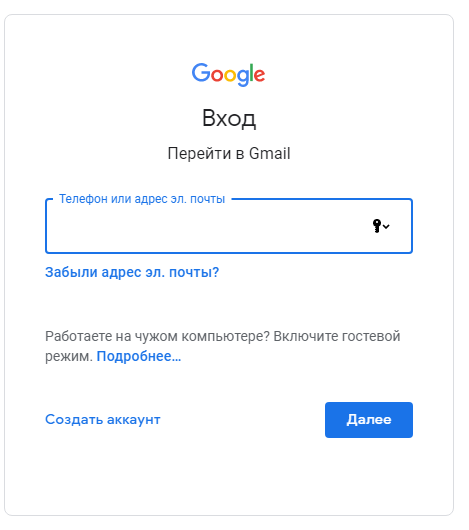 Введите Ваш адрес электронной почты и нажмите «Далее»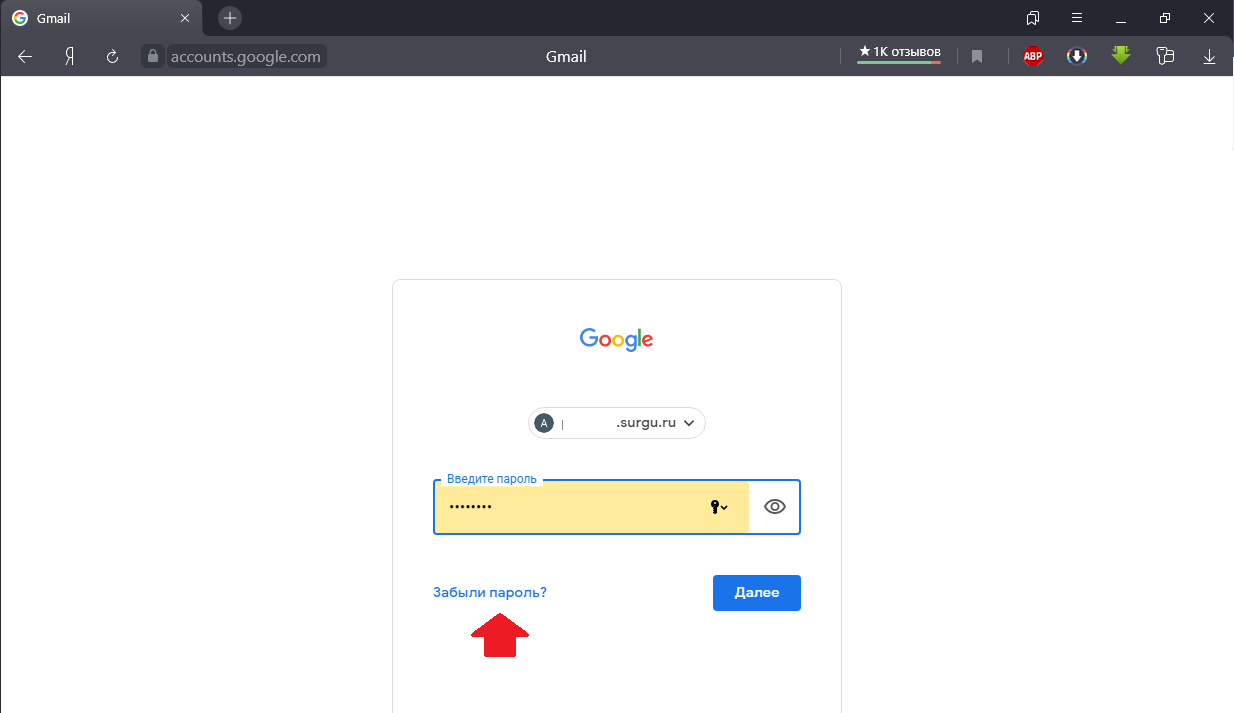 Нажмите  «Забыли пароль»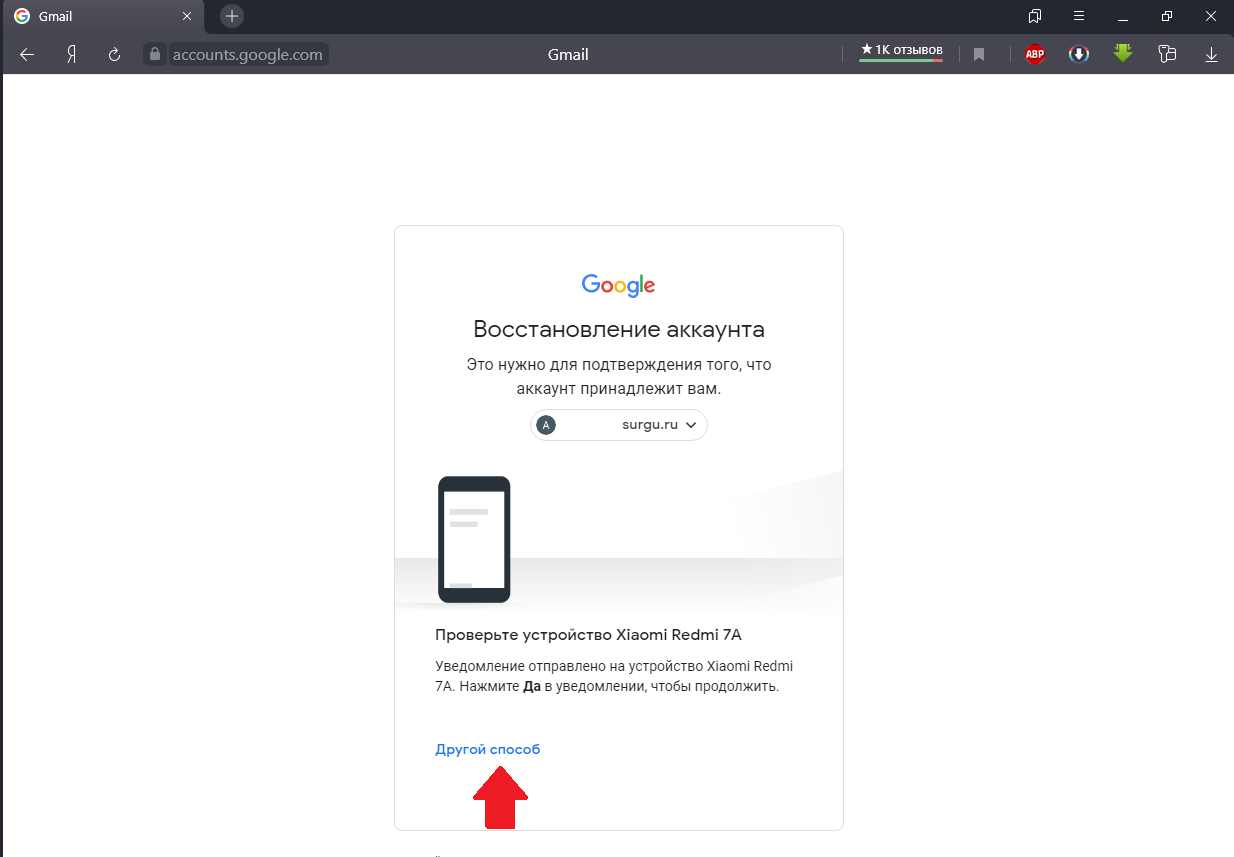 Нажмите «Другой способ»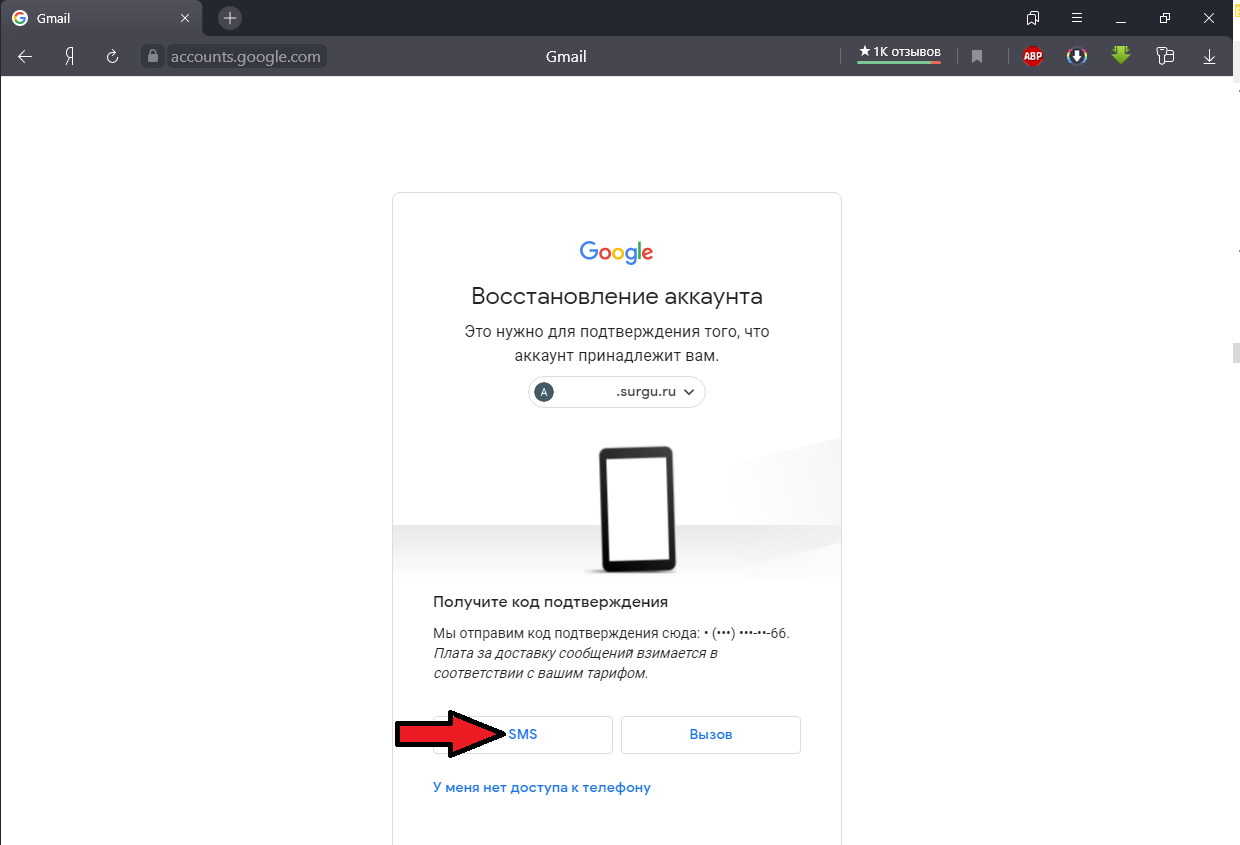 Нажмите SMS Если у Вас нет возможности воспользоваться системой восстановления пароля Goggle, рекомендуем отправить сообщение через viber/whatsapp/СМС  на номер +7 922 256 8425  с указанием Вашего почтового адреса, и ждать ответного сообщения.Например: «помогите восстановить пароль на admin@surgu.ru»